	命の尊厳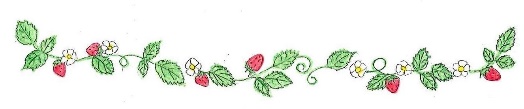 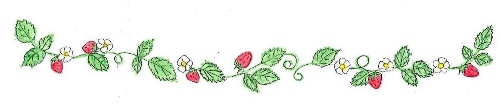 ～ 子どもは未来の宝 ～子どもたちが未来にいのちをつなぎ、温かく包まれる社会を目指して、“こうのとりのゆりかご”の立ち上げから関わってこられた田尻由貴子さんのご経験を通して、いのちの大切さを感じられる時間を一緒に過ごしませんか？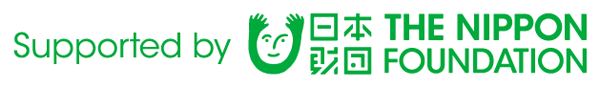 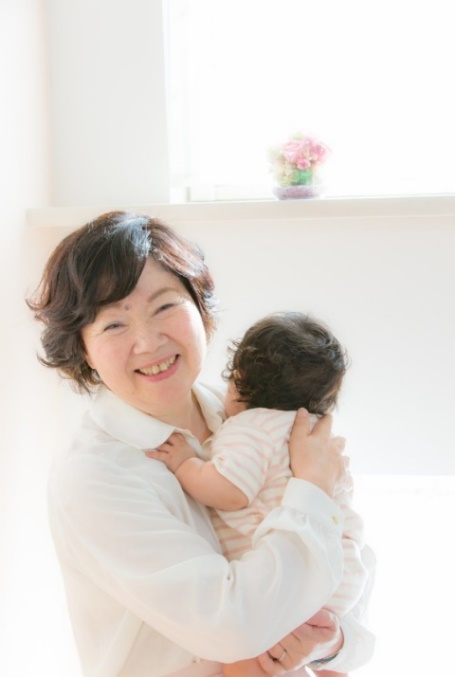 著書：『はい。赤ちゃん相談室、田尻です。』『「赤ちゃんポスト」はそれでも必要です。』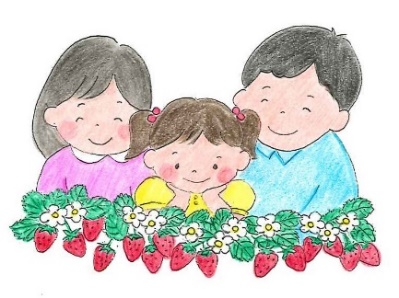 講演会参加申し込み書１フリガナ１お　名　前２フリガナ２お　名　前３フリガナ３お　名　前ご連絡先（  ）ご連絡先（  ）所属先またはご住所所属先またはご住所